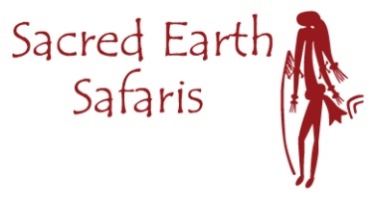  9 Day Port Lincoln to Perth Adventure**Due to the Spencer Gulf Ferry service being unreliable, we  opted to start your tour in Port Lincoln, saving us a whole day of driving from Adelaide on the 1st day ! Flights from Adelaide to Port Lincoln are operated by Qantas and Rex Air and depart daily, multiple times a day, from 7am- 7.45pm, for approximately $150 pp. Pre- tour activities in Port Lincoln include Great White Shark cage diving or swimming with the seals **Day 1 (L,D)You will be collected from Port Lincoln Airport at 8am (meeting the 7am Rex Air departure from Adelaide) or your Port Lincoln Hotel, at 8.30am this morning for your 9 day tour through the Eyre Peninsula and along the Nullarbor to Perth. Our first stop is Winter Hill Lookout, for views of Boston Bay, Port Lincoln city, Lincoln NP and more.Then we head south through the city and past Sleaford Mere, a permanent saline lake, to the entrance of the  “Whalers Way”, a 14km unsealed track along one of the most spectacular stretches of coastline in SA, which takes us to the very tip of Eyre Peninsula. The coast is inundated with a series of natural crevasses, giant fissures in the rocky coastline which have created deep bays, chasms and caves into which the sea surges back and forth. Cape Wiles is a 100 metre high cliff face above the swirling sea, with pillars of rock and an island offering continuing resistance to the Southern Ocean. Fur seals can often be seen here.We spend the rest of the afternoon exploring Lincoln National Park. As well as a range of walks we can take along the coastline, the coast is home to the bottlenose and common dolphin, Australian sea-lions and New Zealand fur- seals.Overnight accommodation- Port Lincoln, hotel room, on a Dinner, bed and breakfast basis Day 2 (B,L)Departing Port Lincoln, we now head along the Flinders Hwy on the west coast of the Eyre Peninsula. Our first stop along this stunning ocean drive is at the Leo Cummings monument lookout, for views of Point Drummond and the cliffs of Sheringa. The craggy pinnacle opposite the lookout is home to a family of osprey.We drive past Lake Newland Conservation park to Talia Beach and Talia Caves. The Woolshed is a large cavern carved into the granite cliffs and is accessed by a walkway and wooden steps. The cave has a honeycombed ceiling and dark crevices with blowholes nearby. We also explore The Tub and enjoy the dramatic views to the south of the beach.Turning off the main highway, we stop at Murphys Haystacks. Made up of pink Hiltaba granite, the haystacks have stood on top of the earth in their present form for nearly 34,000 years.Our final stop for the day is Point Labatt, where a high cliff top lookout allows us to view a sea-lion colony 50m below. The colony at Point Labatt is the only permanent breeding colony on the mainland as all other colonies occur on the offshore islands.Our accommodation tonight is cabin or motel style, in Streaky BayDay 3 (L)This morning we continue north to Ceduna, the major regional business centre of the Far West Coast of Eyre Peninsula. Ceduna is also the start of the longest golf course in the world, spanning 1,365 kms to Kalgoorlie, with one hole in each participating town or roadhouse along the way. After a short break, we continue west along the Eyre Highway, through Penong, with dozens of windmills scattered around the town. We’re now travelling along the Nullarbor Plain, the world's largest semi-arid karst (cave) landscape. Most of the park's landscape is flat except where the surface has collapsed into sinkholes revealing large underground caverns. Overnight accommodation- Motel room with en-suite on the NullarborDay 4 (L)This morning we reach the Great Australian Bight National Marine Park (the GAB), linking the Indian and Pacific oceans. The Head of Bight is a significant breeding and calving area for the endangered Southern Right Whale.  Unique marine plants, animals, and sediments found nowhere else in the world are present in the Marine Park. At the Head of Bight, we stop to view the sheer Bunda Cliffs, where Australia dramatically drops into the ocean. The Bunda Cliffs are a magnificent sight in themselves and stretch in an unbroken line for 200 kilometres to the Western Australian border. We leave the bitumen behind at the Nullarbor Hotel for a drive to nearby Murrawinjinnie caves – a group of three caves we can explore.Joining the unsealed old Eyre Highway, we drive to the ruins of Koonalda Homestead, one of a number of important way stations along the old road, years ago, providing a rare piece of civilisation, fuel and emergency services. After a look around the ruins, we drive north to Heritage listed Koonalda Cave, a huge sinkhole with a cave and underground stream system at the bottom. The site was important to the local Aboriginal people and much evidence of their visitation has been found. After viewing the cave from the top, we drive south again and re-join the main highway. After a couple more stops at lookouts, we cross the border into Western Australia, put our watches back and continue to our accommodation.Overnight accommodation-  room with en-suite at either Eucla or Border VillageDay 5 (L)We start today at the ruins of the Eucla telegraph station, which is being swallowed up by the Delisser sand dunes. We can also take a walk to the old jetty.Back on the road again and we pass through Mundrabilla and Madura, stopping en-route at the Madura Pass Lookout, for sweeping views of Madura Pass and the Roe Plains. We pass through Caiguna and enter the longest straight stretch of road in Australia, which is 146.6km.Just outside Caiguna, we stop at the Blowhole, formed by chemical and physical weathering processes that erode the limestone bedrock common in this part of Australia. The name blow hole refers to the fact that these natural features breathe air in and out as high and low pressure weather systems pass across the Nullarbor. Our destination this afternoon is Balladonia, a thriving and prosperous wool producing area which made worldwide headlines in 1979 when fiery pieces of a wayward NASA space station called Skylab, landed around the grounds of the hotel ! The hotel museum houses documents from NASA, a recreation of actual events, photos and related ephemera as well as information on Balladonia's early pioneering days, Aboriginal heritage and the construction of the Eyre Highway.Overnight accommodation- Balladonia, motel room with en-suiteDay 6 (L,D)This morning we leave the Eyre Highway and make our way south on the unsealed Parmango Road, to Cape Le Grand,  one of WA’s best known and most spectacular National Parks. The scenery ranges from wild coastal scenery, stunning beaches and rugged granite peaks to sweeping heathlands, which are home to a range of animals and flowers.We have lunch at the beautiful Le Grand Beach and then move onto Thistle Cove, a beautiful bay with a spectacular coastal outlook and a ‘whistling’ rock, and you can take an easy walk along the coast to Lucky Bay. Keep an eye out for dolphins as you look out over the Recherche Archipelago islands.Lucky Bay is famed as having one of the most beautiful beaches in Australia. Here we can swim and snorkel or take a walk. Keep an eye out for kangaroos on the beach !Or, for those with a good level of fitness, you may like to take the hike up to Frenchmans Peak which provides commanding views of Cape Le Grand National Park and the 110 islands of the Recherche Archipelago.Late afternoon we drive onto Esperance and make our way to our accommodation.Overnight accommodation- Esperance, motel room with en-suiteDay 7 (B,L)This morning we take the Esperance Great Ocean Drive, which is a 38km scenic drive following the coastline and including highlights such as Rotary Lookout, Twilight Beach, Observatory Point, the Wind Farm and Pink Lake.Then we drive to Albany which will take the rest of the day. The King George Sound at Albany was the site of WA’s first European settlement and on the foreshore is a full scale replica of the Brig Amity, which brought the first settlers and convicts into Albany in 1826.Overnight accommodation- Albany, motel room with en-suiteDay 8 (L)We head further west today, driving to Denmark and a little later we come to the stunning Greens Pool, a beach and swimming area at the eastern end of William Bay National Park. It’s almost completely sheltered from the waves of the Great Southern Ocean by the rounded rock boulders typical to this area and from the car park we can also take a 10 minute walk to Elephant Rocks, which look exactly like a herd of elephants, paddling in the shallow waters.Further along the coastal drive is the tree-cloaked Walpole-Nornalup National Park, home to tingle forests, which occur nowhere else in the world. Here we take The Valley of the Giants – Tree Top Walk, featuring a stunning walkway positioned 40 metres above the ground amid the dizzying heights of the tingle forest canopy. Experience walking in the Tree Top canopies of tall karri trees with views over core wilderness and then venture to the Ancient Empire of 400 year old red tingle trees along a boardwalk that meanders across the forest floor. The trail follows the story of the lost era of Gondwana. Our next stop is inland, to Pemberton, the closest town to the Gloucester National Park, home of the Gloucester Tree. Overnight accommodation- Pemberton, motel room with en-suite	Day 9 (NM)Today starts with a visit to the Gloucester Tree, which is one of only 3 remaining tall Karri trees that were made into lookouts during the 1930’s and 1940’s. This was a way of spotting fires in the tall Karri forest and this tree was named after the then Governor-General of Australia, His Royal Highness the Duke of Gloucester, who was visiting Pemberton at the time. Today, visitors can climb up the 61m to see one of the most spectacular views of the Karri forest. We continue to the internationally renowned wine region of Margaret River, nestled in the south west corner of WA. You have some free time in the town to meander around the shops, galleries and cafes and lunch today is at your own arrangement and expense so you can enjoy your choice of eatery in Margaret River.The final leg of our trip takes us into Perth and you will be dropped off at your city accommodation in the early evening.NM = No Meals    B = Breakfast       L= Lunch       D = Dinner	This tour departs on demand with a minimum of 6 people, in spring / summer between Oct- April.We also have a departure you can join from Perth to Port Lincoln, departing on 4th April 2018Oct 2017- April 2018 :AUD $4095 per adult, twin share.$3895 per child (aged 10-15 years), twin share.$4810 per person, single room.Oct 2018- April 2019 :AUD $4195 per adult, twin share.$3995 per child (aged 10-15 years), twin share.$4990 per person, single room.**solo travellers must have single room**Maximum 15 passengersPrices include GST Inclusions:Seat in 4WD vehicle, with professional driver guide & purpose built heavy duty trailer Meals as stated. Meals are available to purchase when not included in your tour price.Accommodation, as listedEntry fees and permits Valley of the Giants Tree Top WalkExclusions:Arrival/departure flightsPre & Post tour accommodationTravel InsuranceAlcoholItinerary is exclusive to Sacred Earth Safaris and subject to availability, road, weather and cultural conditions. 	